
ΣΥΜΜΕΤΟΧΗ ΤΟΥ ΣΥΛΛΟΓΟΥ ΣΤΗΝ ΠΑΝΕΛΛΑΔΙΚΗ ΣΥΣΚΕΨΗ ΣΕΠΕ ΚΑΙ ΕΛΜΕ ΣΤΙΣ 18/9O ΣΕΠΕ «ο Θουκυδίδης» συμμετέχει στην  πανελλαδική  σύσκεψη το Σάββατο 18/9,στις 11 μμ, στο θεατράκι της Γκράβας( Ταϋγέτου 60), με το πλαίσιο δράσης και αποφάσεις του, με στόχο να οργανωθεί ένας μαζικός, μαχητικός και νικηφόρος πανεκπαιδευτικός αγώνας διαρκείας, με απεργίες, συλλαλητήρια, απεργία-αποχή από  την αξιολόγηση,  τοπικές δράσεις και εκδηλώσεις, μαζί με τους γονείς, τους μαθητές-τριες τους φοιτητές-τριες, τους εργαζόμενους-ες για την ανατροπή του αντιεκπαιδευτικού νόμου.  Για τους συναδέλφους-ισσες της επαρχίας, εκπροσώπους σωματείων που θα πάρουν απόφαση συμμετοχής στη σύσκεψη και δεν μπορούν να μετακινηθούν στην Αθήνα θα υπάρχει πρόβλεψη διαδικτυακής σύνδεσης και παρέμβασης. Σε αυτό το πλαίσιο καλούμε: Σε μαζική συμμετοχή στο πανεκπαιδευτικό συλλαλητήριο την Τετάρτη 15/9, στις 6.30 μ.μ στα Προπύλαια  και πορεία στη Βουλή.Σε πλατιά καμπάνια με την απαίτηση για κατάργηση του νόμου 4823 με τοπικές δράσεις, παραστάσεις διαμαρτυρίας σε Διευθύνσεις Εκπαίδευσης, πικετοφορίες, αφίσες, πανό, αλλά και ανακοινώσεις κεντρικά σε πλατείες, σε γειτονιές. Πραγματοποιούμε συσκέψεις με γονείς. Είναι πολύ σημαντική τώρα η ενημέρωση  τους για το τι θα αντιμετωπίσουν μαζί με τα παιδιά τους την επόμενη σχολική χρονιά, που στις πλάτες και στις τσέπες τους θα πέσει το βάρος της μεγαλύτερης «αυτονόμησης» των σχολείων.Ούτε βήμα πίσω από την απεργία-αποχή που επικαιροποίησαν οι εκπαιδευτικές ομοσπονδίες ΔΟΕ-ΟΛΜΕ από  την αξιολόγηση της σχολικής μονάδας. Προχωράμε αποφασιστικά, στο δρόμο που χάραξαν τα 77 εκπαιδευτικά σωματεία. Οι εκφοβισμοί και οι απειλές του ΥΠΑΙΘ θα πέσουν στο κενό.Έκτακτη Γενική Συνέλευση στις 21/9.Τακτική Γενική Συνελέλευση και εκλογές με τη λήξη της θητείας του ΔΣ.                                                          ΓΙΑ ΤΟ ΔΣΗ ΠΡΟΕΔΡΟΣ                                                                     Η ΓΡΑΜΜΑΤΕΑΣ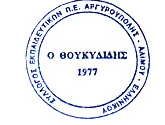 ΑΓΓΕΛΟΝΙΔΗ ΧΡΙΣΤΙΝΑ                                                ΞΙΦΑΡΑΒΑΝΙΑ        ΣΥΛΛΟΓΟΣ ΕΚΠΑΙΔΕΥΤΙΚΩΝ Π.Ε ΑΡΓΥΡΟΥΠΟΛΗΣ - ΑΛΙΜΟΥ- ΕΛΛΗΝΙΚΟΥ«Ο ΘΟΥΚΥΔΙΔΗΣ»
Κυκλάδων 7, ΑργυρούποληΠληροφ.: Χριστίνα Αγγελονίδη (2109922610/6945385686)ΒάνιαΞιφαρά(210 9913100 / 6944334752)                         
email: syllogos.pe.thoukididis@gmail.comΑργυρούπολη, 14/9/2021
Αρ. Πρωτ.: 181Προς τα Μέλη του Συλλόγου